Arbeitsblatt: Prozentwerte schätzenZeichnen Sie bitte die ungefähre Wassermenge in die Gläser ein. Die Lösung finden Sie auf der nächsten Seite.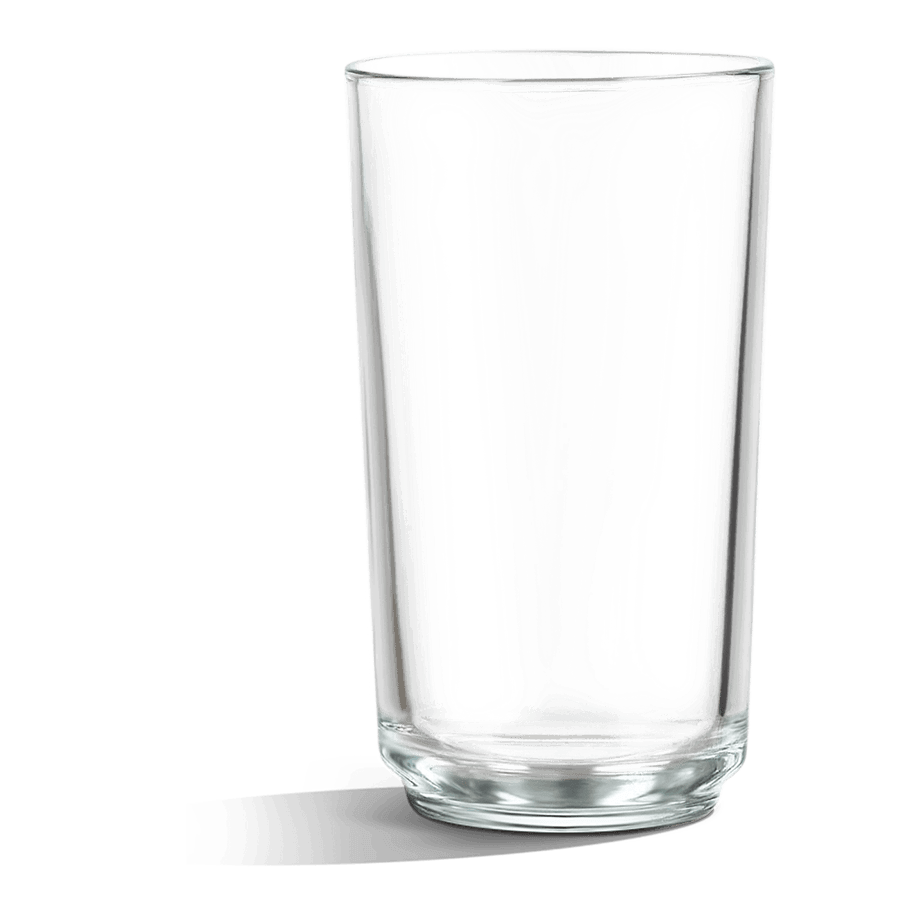 Zeichnen Sie bitte die ungefähre Wassermenge in die Gläser ein - Die Lösung 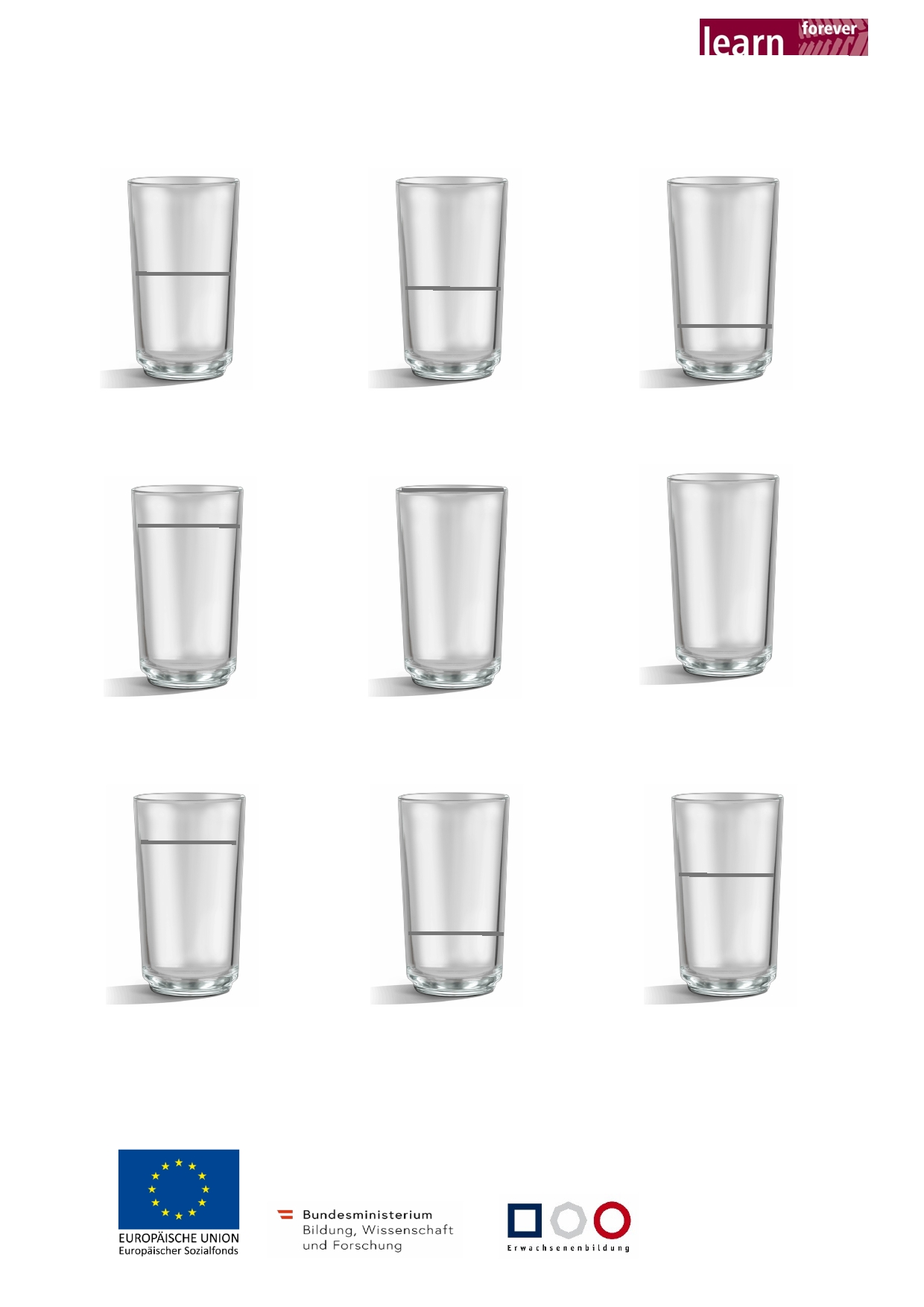 